ОПИСАНИЕ КОМПЕТЕНЦИИ«Предпринимательство»Наименование компетенции: Предпринимательство Формат участия в соревновании: командный. Команда состоит из двух участников.Описание компетенции.Компетенция направлена на формирование навыков в сфере создания и управления собственным бизнесом, направленного на обеспечение и/или создание новых благ и ценностей, производство и продажу товаров, выполнение работ и оказание услуг, а также на формирование новых рабочих мест, формирование социальной ответственности перед обществом и государством.Кроме профессиональных навыков по бизнес-планированию и управлению проектом, предпринимательский skill-set определяется умением принимать продуктивные управленческие решения в стандартных и нестандартных ситуациях, адаптивностью, командностью, коммуникативностью, способностью к обоснованному риску, умением использовать новые технологии для создания своего дела или предприимчивости на рабочем месте, повышая эффективность профессиональной деятельности.Предпринимательство как вид профессиональной деятельности обладает сквозным (межотраслевым) характером во всех видах экономической деятельности в Российской Федерации, включенных в ОКВЭД, за исключением тех, в которых решение предпринимательских задач не предусмотрено законодательством РФ.Место работы: любая сфера (в качестве самостоятельных предпринимателей в области малого и среднего бизнеса).Это командные соревнования (в каждой команде два участника). Команда развивает свой проект на основе ранее разработанного бизнес-плана, управляя развитием компании и представляет наработки по каждому модулю задания для экспертной оценки. Для выполнения каждого модуля командам устанавливаются четкие временные рамки с целью оперативного выполнения задач при полной концентрации внимания.Нормативные правовые актыПоскольку Описание компетенции содержит лишь информацию, относящуюся к соответствующей компетенции, его необходимо использовать на основании следующих документов:Федеральные государственные образовательные стандарты среднего профессионального образования (далее – ФГОС СПО).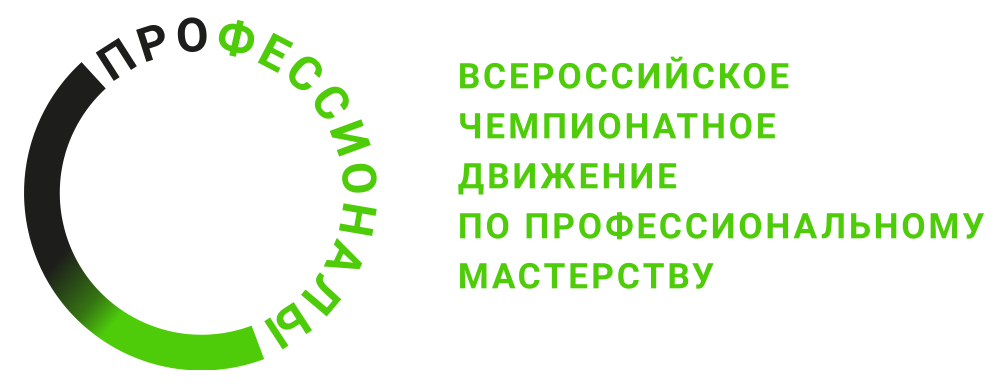 № п/пВиды деятельности/трудовые функцииФГОС СПО 21.02.05 «Земельно-имущественные отношения» (Приказ Минобрнауки России от 12.05.2014 № 486 (ред. от 14.09.2016) «Об утверждении федерального государственного образовательного стандарта среднего профессионального образования по специальности 21.02.05 Земельно-имущественные отношения» (Зарегистрировано в Минюсте России 27.06.2014 № 32885))ФГОС СПО 21.02.05 «Земельно-имущественные отношения» (Приказ Минобрнауки России от 12.05.2014 № 486 (ред. от 14.09.2016) «Об утверждении федерального государственного образовательного стандарта среднего профессионального образования по специальности 21.02.05 Земельно-имущественные отношения» (Зарегистрировано в Минюсте России 27.06.2014 № 32885))1Управление земельно-имущественным комплексомФГОС СПО 38.02.01 «Экономика и бухгалтерский учет (по отраслям)» (Приказ Минобрнауки России от 05.02.2018 N 69 (ред. от 01.09.2022) «Об утверждении федерального государственного образовательного стандарта среднего профессионального образования по специальности 38.02.01 Экономика и бухгалтерский учет (по отраслям)» (Зарегистрировано в Минюсте России 26.02.2018 № 50137))ФГОС СПО 38.02.01 «Экономика и бухгалтерский учет (по отраслям)» (Приказ Минобрнауки России от 05.02.2018 N 69 (ред. от 01.09.2022) «Об утверждении федерального государственного образовательного стандарта среднего профессионального образования по специальности 38.02.01 Экономика и бухгалтерский учет (по отраслям)» (Зарегистрировано в Минюсте России 26.02.2018 № 50137))1Документирование хозяйственных операций и ведение бухгалтерского учета активов организации2Проведение расчетов с бюджетом и внебюджетными фондами3Составление и использование бухгалтерской (финансовой) отчетности4Осуществление налогового учета и налогового планирования в организацииФГОС СПО 38.02.02 «Страховое дело» (Приказ Минобрнауки России от 28.07.2014 № 833 (ред. от 13.07.2021) «Об утверждении федерального государственного образовательного стандарта среднего профессионального образования по специальности 38.02.02 Страховое дело (по отраслям)» (Зарегистрировано в Минюсте России 25.08.2014 № 33821))ФГОС СПО 38.02.02 «Страховое дело» (Приказ Минобрнауки России от 28.07.2014 № 833 (ред. от 13.07.2021) «Об утверждении федерального государственного образовательного стандарта среднего профессионального образования по специальности 38.02.02 Страховое дело (по отраслям)» (Зарегистрировано в Минюсте России 25.08.2014 № 33821))Специалист страхового дела (базовой подготовки) готовится к следующим видам деятельности:Специалист страхового дела (базовой подготовки) готовится к следующим видам деятельности:1Реализация различных технологий розничных продаж в страховании.2Организация продаж страховых продуктов.ФГОС СПО 38.02.03 «Операционная деятельность в логистике» (Приказ Минобрнауки России от 28.07.2014 № 834 (ред. от 13.07.2021) «Об утверждении федерального государственного образовательного стандарта среднего профессионального образования по специальности 38.02.03 Операционная деятельность в логистике» (Зарегистрировано в Минюсте России 21.08.2014 № 33727))ФГОС СПО 38.02.03 «Операционная деятельность в логистике» (Приказ Минобрнауки России от 28.07.2014 № 834 (ред. от 13.07.2021) «Об утверждении федерального государственного образовательного стандарта среднего профессионального образования по специальности 38.02.03 Операционная деятельность в логистике» (Зарегистрировано в Минюсте России 21.08.2014 № 33727))1Планирование и организация логистического процесса в организациях (в подразделениях) различных сфер деятельности2Управление логистическими процессами в закупках, производстве и распределенииФГОС СПО 38.02.03 «Операционная деятельность в логистике в условиях эксперимента по разработке, апробации и внедрению новой образовательной технологии конструирования образовательных программ среднего профессионального образования в рамках федерального проекта «Профессионалитет», проводимого в соответствии с постановлением Правительства Российской Федерации от 16 марта 2022 г. № 387 (Собрание законодательства Российской Федерации, 2022, № 12, ст. 1871) - с 1 августа 2022 годаФГОС СПО 38.02.03 «Операционная деятельность в логистике в условиях эксперимента по разработке, апробации и внедрению новой образовательной технологии конструирования образовательных программ среднего профессионального образования в рамках федерального проекта «Профессионалитет», проводимого в соответствии с постановлением Правительства Российской Федерации от 16 марта 2022 г. № 387 (Собрание законодательства Российской Федерации, 2022, № 12, ст. 1871) - с 1 августа 2022 года1Планирование и организация логистических процессов в закупках и складировании2Планирование и организация логистических процессов в производстве и распределенииФГОС СПО 38.02.04 «Коммерция (по отраслям)» (Приказ Минобрнауки России от 28.07.2014 № 834 (ред. от 13.07.2021) «Об утверждении федерального государственного образовательного стандарта среднего профессионального образования по специальности 38.02.03 Операционная деятельность в логистике» (Зарегистрировано в Минюсте России 21.08.2014 № 33727))ФГОС СПО 38.02.04 «Коммерция (по отраслям)» (Приказ Минобрнауки России от 28.07.2014 № 834 (ред. от 13.07.2021) «Об утверждении федерального государственного образовательного стандарта среднего профессионального образования по специальности 38.02.03 Операционная деятельность в логистике» (Зарегистрировано в Минюсте России 21.08.2014 № 33727))1Организация и управление торгово-сбытовой деятельностью2Организация и проведение экономической и маркетинговой деятельности3Управление ассортиментом, оценка качества и обеспечение сохраняемости товаровФГОС СПО 38.02.05 «Товароведение и экспертиза качества потребительских товаров» (Приказ Минобрнауки России от 28.07.2014 № 835 (ред. от 13.07.2021) «Об утверждении федерального государственного образовательного стандарта среднего профессионального образования по специальности 38.02.05 Товароведение и экспертиза качества потребительских товаров» (Зарегистрировано в Минюсте России 25.08.2014 № 33769))ФГОС СПО 38.02.05 «Товароведение и экспертиза качества потребительских товаров» (Приказ Минобрнауки России от 28.07.2014 № 835 (ред. от 13.07.2021) «Об утверждении федерального государственного образовательного стандарта среднего профессионального образования по специальности 38.02.05 Товароведение и экспертиза качества потребительских товаров» (Зарегистрировано в Минюсте России 25.08.2014 № 33769))1Управление ассортиментом товаров2Проведение экспертизы и оценки качества товаров3Организация работ в подразделении организацииФГОС СПО 38.02.06 «Финансы» (Приказ Минобрнауки России от 05.02.2018 № 65 (ред. от 13.07.2021) «Об утверждении федерального государственного образовательного стандарта среднего профессионального образования по специальности 38.02.06 Финансы» (Зарегистрировано в Минюсте России 26.02.2018 № 50134))ФГОС СПО 38.02.06 «Финансы» (Приказ Минобрнауки России от 05.02.2018 № 65 (ред. от 13.07.2021) «Об утверждении федерального государственного образовательного стандарта среднего профессионального образования по специальности 38.02.06 Финансы» (Зарегистрировано в Минюсте России 26.02.2018 № 50134))1Ведение расчетов с бюджетами бюджетной системы Российской Федерации2Участие в управлении финансами организаций и осуществление финансовых операцийФГОС СПО 40.02.01 «Право и организация социального обеспечения» (Приказ Минобрнауки России от 12.05.2014 № 508 (ред. от 13.07.2021) «Об утверждении федерального государственного образовательного стандарта среднего профессионального образования по специальности 40.02.01 Право и организация социального обеспечения» (Зарегистрировано в Минюсте России 29.07.2014 № 33324))ФГОС СПО 40.02.01 «Право и организация социального обеспечения» (Приказ Минобрнауки России от 12.05.2014 № 508 (ред. от 13.07.2021) «Об утверждении федерального государственного образовательного стандарта среднего профессионального образования по специальности 40.02.01 Право и организация социального обеспечения» (Зарегистрировано в Минюсте России 29.07.2014 № 33324))1Обеспечение реализации прав граждан в сфере пенсионного обеспечения и социальной защитыФГОС 42.02.01 «Реклама» (Приказ Минобрнауки России от 12.05.2014 № 510 (ред. от 13.07.2021) «Об утверждении федерального государственного образовательного стандарта среднего профессионального образования по специальности 42.02.01 Реклама» (Зарегистрировано в Минюсте России 26.06.2014 № 32859))ФГОС 42.02.01 «Реклама» (Приказ Минобрнауки России от 12.05.2014 № 510 (ред. от 13.07.2021) «Об утверждении федерального государственного образовательного стандарта среднего профессионального образования по специальности 42.02.01 Реклама» (Зарегистрировано в Минюсте России 26.06.2014 № 32859))1Разработка и создание дизайна рекламной продукции2Производство рекламной продукции3Маркетинговое и правовое обеспечение реализации рекламного продукта4Организация и управление процессом изготовления рекламного продуктаФГОС СПО 43.02.01 «Организация обслуживания в общественном питании» (Приказ Минобрнауки России от 07.05.2014 № 465 (ред. от 21.10.2019) «Об утверждении федерального государственного образовательного стандарта среднего профессионального образования по специальности 43.02.01 Организация обслуживания в общественном питании» (Зарегистрировано в Минюсте России 11.06.2014 № 32672)ФГОС СПО 43.02.01 «Организация обслуживания в общественном питании» (Приказ Минобрнауки России от 07.05.2014 № 465 (ред. от 21.10.2019) «Об утверждении федерального государственного образовательного стандарта среднего профессионального образования по специальности 43.02.01 Организация обслуживания в общественном питании» (Зарегистрировано в Минюсте России 11.06.2014 № 32672)1Маркетинговая деятельность в организациях общественного питания2Контроль качества продукции и услуг общественного питанияПрофстандарт: 06.043 «Специалист по интернет-маркетингу» (Приказ Минтруда России от 19.02.2019 № 95н «Об утверждении профессионального стандарта «Специалист по интернет-маркетингу» (Зарегистрировано в Минюсте России 16.05.2019 № 54635))Профстандарт: 06.043 «Специалист по интернет-маркетингу» (Приказ Минтруда России от 19.02.2019 № 95н «Об утверждении профессионального стандарта «Специалист по интернет-маркетингу» (Зарегистрировано в Минюсте России 16.05.2019 № 54635))1В/01.4 Составление контекстно-медийного плана продвиженияВ/02.4 Размещение контекстно-медийных объявлений в системах интернет-рекламы2С/01.4 Подбор площадок в социальных медиа информационно-телекоммуникационной сети «Интернет» для продвижения веб-сайта3С/02.4 Управление коммуникациями в социальных медиа информационно-телекоммуникационной сети «Интернет»4F/01.5 Проведение аналитических работ по реализации медийной стратегии продвижения в информационно-телекоммуникационной сети «Интернет»5G/01.5 Проведение аналитических работ по изучению конкурентов6G/02.5Разработка стратегии продвижения в социальных медиа7G/04.5 Привлечение пользователей в интернет-сообществоПрофстандарт: 08.002 «Бухгалтер» (Приказ Министерство труда и социальной защиты Российской Федерации от 21 февраля 2019 г. № 103н «Об утверждении профессионального стандарта «Бухгалтер» (Зарегистрировано в Минюсте России 25 марта 2019 г. № 54154)Профстандарт: 08.002 «Бухгалтер» (Приказ Министерство труда и социальной защиты Российской Федерации от 21 февраля 2019 г. № 103н «Об утверждении профессионального стандарта «Бухгалтер» (Зарегистрировано в Минюсте России 25 марта 2019 г. № 54154)1А/01.5 Принятие к учету первичных учетных документов о фактах хозяйственной жизни экономического субъекта2А/02.5 Денежное измерение объектов бухгалтерского учета и текущая группировка фактов хозяйственной жизни3В/01.6 Составление бухгалтерской (финансовой) отчетности4В/04.6 Проведение финансового анализа, бюджетирование и управление денежными потокамиПрофстандарт: 08.012 «Специалист по страхованию» (Приказ Минтруда России от 06.07.2020 № 404н «Об утверждении профессионального стандарта «Специалист по страхованию» (Зарегистрировано в Минюсте России 05.08.2020 № 59172))Профстандарт: 08.012 «Специалист по страхованию» (Приказ Минтруда России от 06.07.2020 № 404н «Об утверждении профессионального стандарта «Специалист по страхованию» (Зарегистрировано в Минюсте России 05.08.2020 № 59172))1А/01.5 Изучение рынка и подготовка к продаже страховых продуктов2А/02.5 Продажа страховых продуктов и оформление договоров страхованияПрофстандарт: 08.035 «Маркетолог» (Приказ Минтруда России от 04.06.2018 № 366н «Об утверждении профессионального стандарта «Маркетолог» (Зарегистрировано в Минюсте России 21.06.2018 № 51397)Профстандарт: 08.035 «Маркетолог» (Приказ Минтруда России от 04.06.2018 № 366н «Об утверждении профессионального стандарта «Маркетолог» (Зарегистрировано в Минюсте России 21.06.2018 № 51397)1А/01.6 Подготовка к проведению маркетингового исследования2А/02.6 Проведение маркетингового исследования с использованием инструментов комплекса маркетингаПрофстандарт: 08.037 «Бизнес-аналитик» (Приказ Минтруда России от 25.09.2018 № 592н (ред. от 14.12.2018) «Об утверждении профессионального стандарта «Бизнес-аналитик» (Зарегистрировано в Минюсте России 11.10.2018 № 52408))Профстандарт: 08.037 «Бизнес-аналитик» (Приказ Минтруда России от 25.09.2018 № 592н (ред. от 14.12.2018) «Об утверждении профессионального стандарта «Бизнес-аналитик» (Зарегистрировано в Минюсте России 11.10.2018 № 52408))1А/02.5 Взаимодействие с заинтересованными сторонами2С/02.5 Выявление истинных бизнес-проблем или бизнес-возможностей3D/02.6 Анализ, обоснование и выбор решенияПрофстандарт: 08.040 «Специалист по прогнозированию и экспертизе цен на товары, работы и услуги» (Приказ Минтруда России от 03.12.2019 № 764н «Об утверждении профессионального стандарта «Специалист по прогнозированию и экспертизе цен на товары, работы и услуги» (Зарегистрировано в Минюсте России 02.06.2020 № 58541))Профстандарт: 08.040 «Специалист по прогнозированию и экспертизе цен на товары, работы и услуги» (Приказ Минтруда России от 03.12.2019 № 764н «Об утверждении профессионального стандарта «Специалист по прогнозированию и экспертизе цен на товары, работы и услуги» (Зарегистрировано в Минюсте России 02.06.2020 № 58541))1А/02.5 Систематизация (объективных) ценовых показателей товаров, работ и услуг с использованием информационных интеллектуальных технологий2В/01.6 Исследование затрат на товары, работы и услуги и их себестоимостиПрофстандарт: 08.043 «Экономист предприятия» (Приказ Минтруда России от 30.03.2021 № 161н «Об утверждении профессионального стандарта «Экономист предприятия» (Зарегистрировано в Минюсте России 29.04.2021 № 63289))Профстандарт: 08.043 «Экономист предприятия» (Приказ Минтруда России от 30.03.2021 № 161н «Об утверждении профессионального стандарта «Экономист предприятия» (Зарегистрировано в Минюсте России 29.04.2021 № 63289))1А/01.6 Сбор, мониторинг и обработка данных для проведения расчетов экономических показателей организации2А/02.6 Расчет и анализ экономических показателей результатов деятельности организации